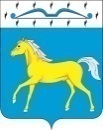 ПРИХОЛМСКИЙ  СЕЛЬСКИЙ СОВЕТ ДЕПУТАТОВМИНУСИНСКОГО РАЙОНА                                 КРАСНОЯРСКОГО КРАЯРОССИЙСКАЯ ФЕДЕРАЦИЯР Е Ш Е Н И Е12.03.2024                                    п.  Прихолмье                                   № 169-рсО внесении изменений и дополнений в решение Прихолмского  сельского Совета депутатов от 05.10.2013 г. № 106-рс «О создании дорожного фонда Прихолмского сельсовета Минусинского района»В соответствии со статьей 179.4 Бюджетного кодекса Российской Федерации, Федеральным законом от 8 ноября 2007 года № 257-ФЗ «Об автомобильных дорогах и о дорожной деятельности в Российской Федерации и о   внесении   изменений   в   отдельные   законодательные   акты   Российской Федерации»,     руководствуясь     статьей     28  Устава    Прихолмского сельсовета, Прихолмский сельский Совет депутатов РЕШИЛ:       1. Внести в решение Прихолмского сельского Совета депутатов от 05.10.2013 г. № 106-рс  «О создании дорожного фонда Прихолмского сельсовета Минусинского района» (далее – Решение) следующие изменения и дополнения:       1.1. Пункт 4 Порядка формирования и использования дорожного фонда Прихолмского сельсовета, утвержденного Решением, изложить в новой редакции: «4. Бюджетные ассигнования дорожного фонда Прихолмского сельсовета Минусинского района Красноярского края  используются на:1) проектирование, строительство, реконструкцию автомобильных дорог общего пользования местного значения и искусственных сооружений на них (включая разработку документации по планировке территории в целях размещения автомобильных дорог, инженерные изыскания, разработку проектной документации, проведение необходимых государственных экспертиз, выкуп земельных участков и подготовку территории строительства);2) капитальный ремонт и ремонт автомобильных дорог общего пользования местного значения и искусственных сооружений на них (включая проектирование соответствующих работ и проведение необходимых государственных экспертиз);3) содержание автомобильных дорог общего пользования местного значения и искусственных сооружений на них;4) выполнение научно-исследовательских, опытно-конструкторских и технологических работ;5) обеспечение мероприятий по безопасности дорожного движения;6) предоставление субсидий юридическим лицам, индивидуальным предпринимателям в целях возмещения затрат в связи с выполнением работ в сфере дорожного хозяйства;7) инвентаризацию и паспортизацию объектов дорожного хозяйства, оформление права муниципальной собственности Прихолмского сельсовета Минусинского района Красноярского края на объекты дорожного хозяйства и земельные участки, на которых они расположены;8) приобретение специального оборудования, техники и материалов, в том числе ГСМ, используемых при содержании автомобильных дорог общего пользования местного значения;9) оплату за расход электроэнергии на освещение, замену светильников  на энергоэффективные, устройство недостающих элементов и оборудования электроснабжения и энергообеспечения автомобильных дорог общего пользования местного значения.».         2. Контроль за исполнением настоящего решения возложить на главу Прихолмского сельсовета Гусеву Ю.В.        3.	Настоящее решение вступает в силу после его официального опубликования в официальном печатном издании «Прихолмские вести».Председатель сельского Совета депутатов                                        Л.А. КляммГлава Прихолмского сельсовета                                                         Ю.В. Гусева